 KDZ EREĞLİ KAYMAKAMLIĞI/VALİLİĞİKdz. Ereğli Milli Eğitim MüdürlüğüOrmanlı Çok Programlı Anadolu Lisesi2019 - 2023 DÖNEMİSTRATEJİK PLANI 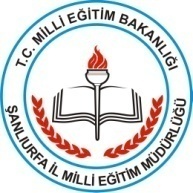 Kdz Ereğli 2018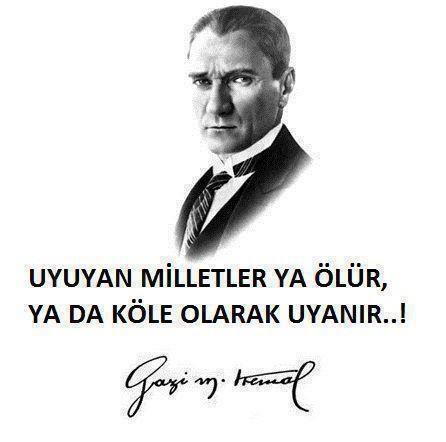 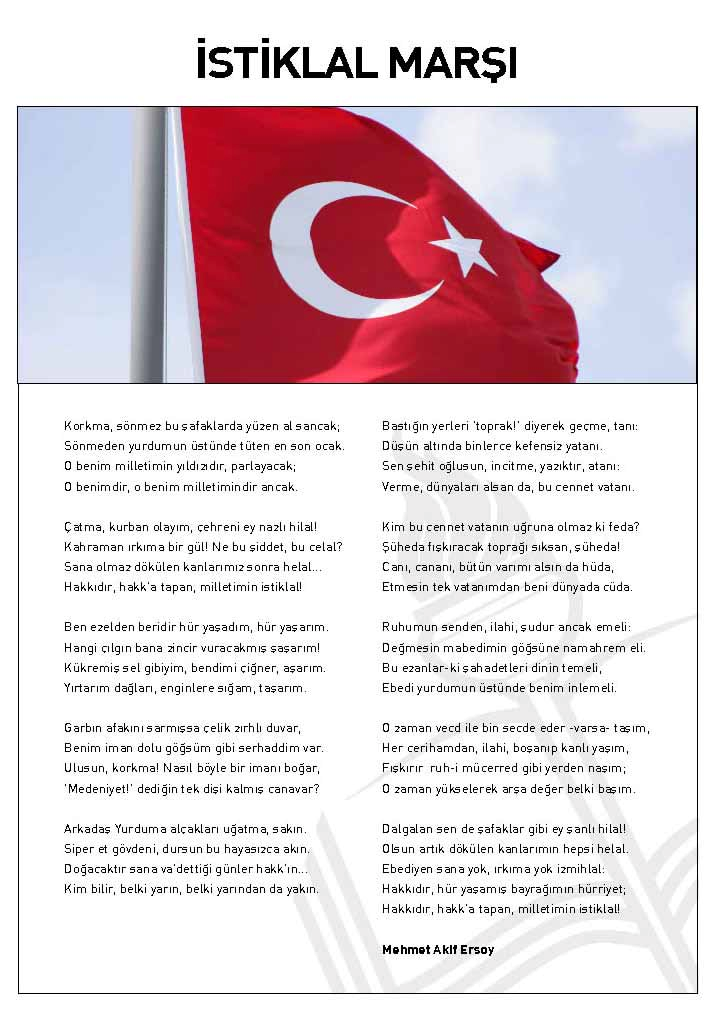 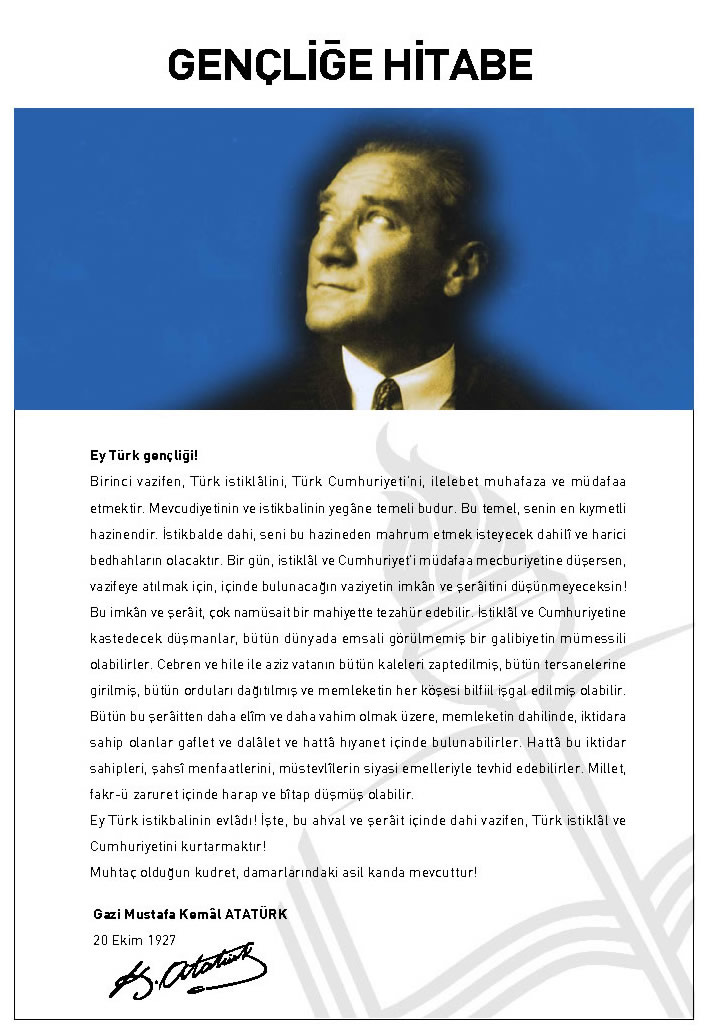 ÖNSÖZBu çalışma artık bizim kurumsallaştığımızı, kurumsallaşmak zorunda olduğumuzu ve kurumsallaşmanın önemi için çok önemlidir. Kuruma yeni gelen müdür, öğretmen veya diğer personeller, kurumun stratejik planını bilirse daha verimli olacak, kurumu tanımış, misyonunu, zayıf ve güçlü yanlarını bilmiş olacaktır. Bütün bunlar kişiye göre yönetim tarzından kurtulup kurumsal hedeflere göre yönetim tarzının oturmasını sağlayacaktır.Kurumsallaşma, her işin amacı, aracı ve zamanının olduğunun bilinmesi yani bu işi ben şu araçla şu amaç için şu zamanda şu hedefe ulaşmak için yapmalıyım demektir. Örneğin öğrenme güçlüğü çeken bir öğrenci çeşitli tanıma sorularıyla tanınmalı, bu tanımadaki amacın öğrencinin öğrenmesindeki belli güçlükleri tanımak ve öğrencinin kendisine, ailesine, devletine yararlı bir birey haline getirmek olduğu işin başında belirlenmelidir.Selim Dervişoğlu                                                                                                                                                      MüdürSTRATEJİK PLANIN AMACISTRATEJİK PLANIN KAPSAMIMAÇSTRATEJİK PLANIN YASAL DAYANAKLARISTRATEJİK PLAN ÜST KURULU VE STRATEJİK PLAN EKİBİÇALIŞMA TAKVİMİ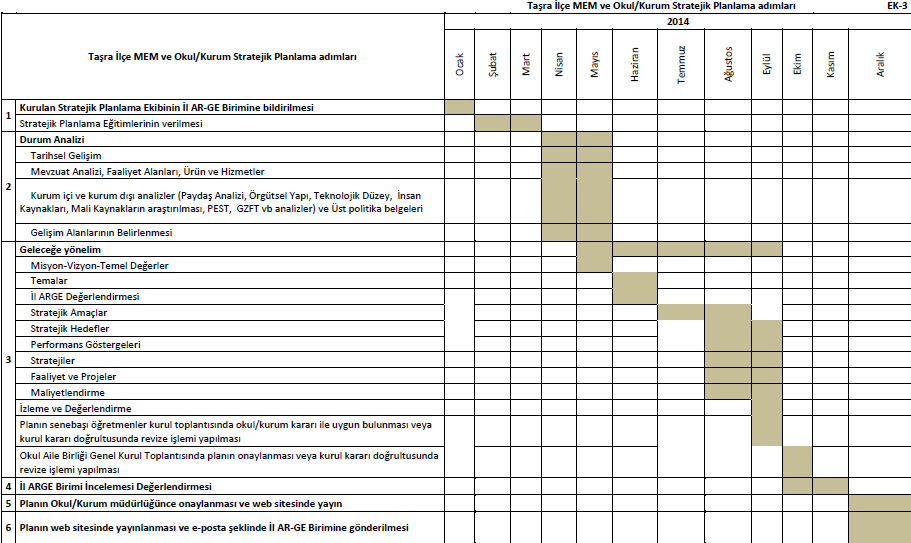 TARİHSEL GELİŞİMORMANLI ÇOK PROGRAMLI ANADOLU LİSESİMEVZUAT ANALİZİFAALİYET ALANLARI, ÜRÜN VE HİZMETLERORMANLI ÇOK PROGRAMLI ANADOLU LİSESİ FAALİYET ALANLARI
	2019-2023 stratejik plan hazırlık sürecinde okul müdürlüğümüzün faaliyet alanları gruplandırılmıştır. Gruplama, yönetim ve eğitim-öğretim olmak üzere iki ana başlık altında yapılmıştır. Buna göre okulumuzun faaliyet alanları ile ürün ve hizmetleri şu şekildedir:ORMANLI ÇOK PROGRAMLI ANADOLU LİSESİ FAALİYET ALANLARIPAYDAŞ ANALİZİPAYDAŞ ANALİZİ MATRİSİKURUM İÇİ ANALİZÖrgütsel Yapı: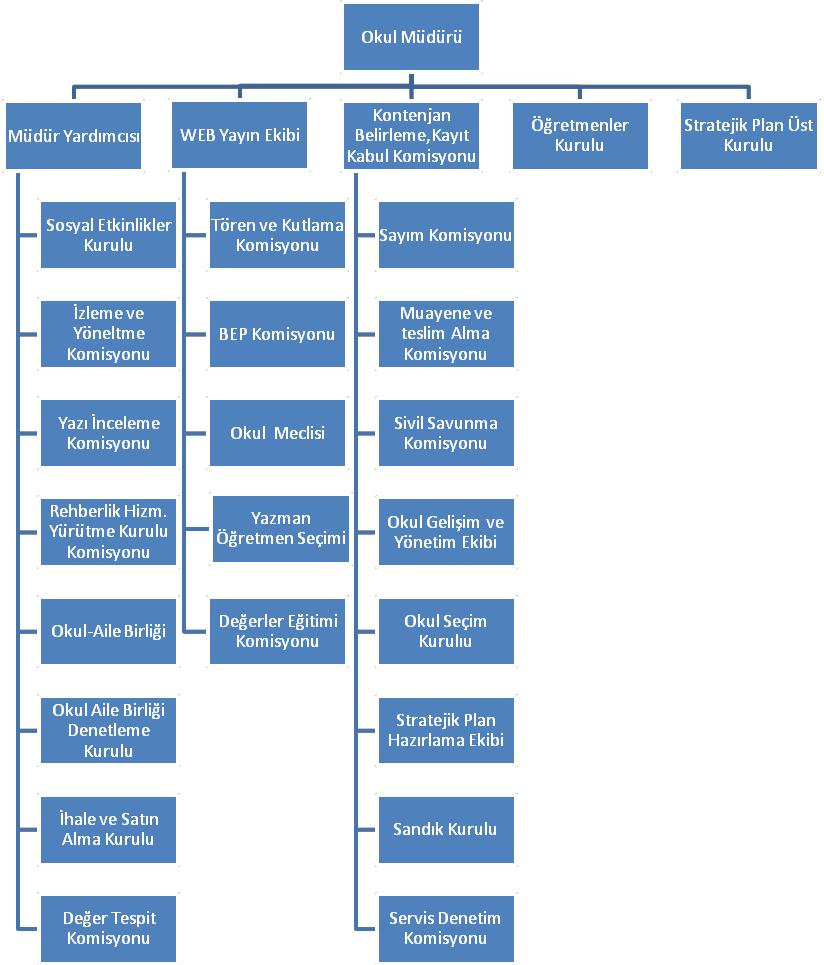 Okulda Oluşturulan Komisyon ve Kurullar:İnsan Kaynakları 2018 Yılı Kurumdaki Mevcut Yönetici Sayısı:Kurum Yöneticilerinin Eğitim Durumu:Kurum Yöneticilerinin Yaş İtibari ile dağılımı:İdari Personelin Hizmet Süresine İlişkin Bilgiler:2018 Yılı Kurumdaki Mevcut Öğretmen Sayısı:Öğretmenlerin Yaş İtibari ile Dağılımı:Öğretmenlerin Hizmet Süreleri:2018 Yılı Kurumdaki Mevcut Hizmetli/ Memur Sayısı:Çalışanların Görev Dağılımı:Okul Rehberlik HizmetleriTeknolojik DüzeyOkulun Teknolojik Altyapısı:Okulun Fiziki Altyapısı:Mali KaynaklarOkul Kaynak Tablosu:Okulun Gelir-Gider Tablosu:İstatistikî VerilerKarşılaştırmalı Öğretmen/Öğrenci Durumu (2018)Ödül durumu

Disiplin durumuSosyal etkinlikler durumu
Öğrenci başarı durumu
Doğrudan geçen öğrenci sayıları
Sorumluğu bulunan öğrenci sayısıYerleşim Alanı ve DersliklerÇEVRE ANALİZİ2.6.1.  PEST- E (Politik, Ekonomik, Sosyo-Kültürel, Teknolojik, Ekolojik, Etik)  Analizi8. PESTLE Analizi2.6.2. Üst Politika Belgeleri GZFT ANALİZİSORUN ALANLARIMİSYONUMUZVİZYONUMUZTEMEL DEĞERLER VE İLKELERİMİZHEDEF VE İLKELERİMİZ1.Genellik ve eşitlik,    2.Planlılık3. Ferdin ve toplumun ihtiyaçları,   		4. Yöneltme,5. Eğitim Hakkı,    		6. Fırsat ve İmkan Eşitliği,7. Süreklilik     		8. Atatürk İnkılâp ve İlkeleri ve Atatürk Milliyetçiliği,9. Demokrasi Eğitimi,       		10. Laiklik,11.Bilimsellik,     		12.Karma Eğitim,13.Okul ve ailenin işbirliği,14.Her yerde EğitimKURUMSAL DEĞERLERİMİZOkul çalışanları olarak;1. Görevlerimizi yerine getirirken objektiflik ilkesini uygularız,2. Tüm ilişkilerde insana saygı esasını uygular; çalışan ve hizmet alanların beklenti duygu ve düşüncelerine değer veririz,3. Kurumsal ve bireysel gelişmenin “Sürekli Eğitim ve İyileştirme” anlayışının uygulanması sonucu gerçekleşeceğine inanırız ve bu doğrultuda eğitim ve iyileştirme sonuçlarını en etkin şekilde değerlendiririz,4. Çalışmalarda etkililik ve verimliliğin ekip çalışmalarıyla sağlanacağı anlayışı kabullenilerek ekip çalışmalarına gereken önemi veririz,5. Kurumsal ve bireysel gelişmelerin bilimsel verilerin uygulama hayatına geçirilmesiyle sağlanacağına inanırız,6. Kurumda çalışmaların bilimsel veriler doğrultusunda ve mevzuatına uygun olarak gerçekleştirildiğinde başarı sağlanacağına inanırız,7. Görev dağılımı ve hizmet sunumunda adil oluruz ve çalışanın kurum katkısını tanıyıp takdir ederiz.8. Eğitime yapılan yatırımı kutsal sayar, her türlü desteği veririz.  TEMALARTEMA, STRATEJİK AMAÇ VE HEDEFLER TABLOSU		STRATEJİK PLAN MALİYET TABLOSU (2015-2019).4.1.  RAPORLAMAPlan dönemi içerisinde ve her yılın sonunda okulumuz stratejik planı uyarınca yürütülen faaliyetlerimizi, önceden belirttiğimiz performans göstergelerine göre hedef ve gerçekleşme durumu ile varsa meydana gelen sapmaların nedenlerini açıkladığımız, okulumuz hakkında genel ve mali bilgileri içeren izleme ve değerlendirme raporu hazırlanacaktır.TOKMANAKLI İLKOKULU FAALİYET İZLEME VE DEĞERLENDİRME RAPORUONAYSTRATEJİK PLAN ÜST KURULU İMZA SİRKÜSÜTCKDZ.EREĞLİ KAYMAKAMLIĞIORMANLI ÇOK PROGRAMLI ANADOLU LİSESİSTRATEJİK PLANI(2016-2020)ZONGULDAK 2016İÇİNDEKİLERSAYFA NOÖNSÖZBÖLÜM: STRATEJİK PLAN HAZIRLIK PROGRAMIAmaçKapsamYasal DayanakÜst Kurul ve Stratejik Plan EkibiÇalışma TakvimiBÖLÜM: DURUM ANALİZİTarihsel GelişimMevzuat Analizi Faaliyet Alanları, Ürün ve HizmetlerPaydaş AnaliziKurum İçi Analiz Örgütsel Yapıİnsan KaynaklarıTeknolojik DüzeyMali Kaynaklarİstatistikî VerilerÇevre Analizi PEST-E Analizi Üst Politika BelgeleriGZFT AnaliziSorun AlanlarıBÖLÜM: GELECEĞE YÖNELİMMisyon Vizyon Temel Değerler ve İlkelerTemalarAmaçlarHedeflerPerformans GöstergeleriFaaliyet/Projeler ve MaliyetlendirmeEylem PlanlarıStratejilerBÖLÜM: İZLEME ve DEĞERLENDİRME Raporlamaİzleme RaporlarıFaaliyet Raporları      EKLERKURUM KİMLİK BİLGİSİKURUM KİMLİK BİLGİSİKurum Adı ORMANLI ÇOK PROGRAMLI ANADOLU LİSESİKurum Statüsü Kamu                        ÖzelKurumda Çalışan Personel SayısıYönetici              : 3Öğretmen            : 33Memur                : 1Hizmetli              : 2Öğrenci Sayısı312Öğretim Şekli Normal                  İkiliKURUM İLETİŞİM BİLGİLERİKURUM İLETİŞİM BİLGİLERİKurum Telefonu / FaxTel. : -372 344 60 19Faks :- 372 344 67 78Kurum Web Adresihttp://ormanlicpal.meb.k12.trMail Adresi973163@meb.k12.trKurum Adresi Ormanlı Beldesi Sarıkaya Mah. Kamil Çelik Sk.  No: 20  Posta Kodu    :67300 İlçe               : Kdz.Ereğli İli                 : ZonguldakKurum MüdürüSelim DERVİŞOĞLU                 GSM Tel: 505 869 00 60Kurum Müdür YardımcılarıMüdür Yard:    Ali ŞAHİN    GSM Tel  Müdür Yard:    Hüseyin GÖKSAL 
Bu stratejik plan dokümanı, okulumuzun güçlü ve zayıf yönleri ile dış çevredeki fırsat ve tehditler göz önünde bulundurularak, eğitim alanında ortaya konan kalite standartlarına ulaşmak üzere yeni stratejiler geliştirmeyi ve bu stratejileri temel alan etkinlik ve hedeflerin belirlenmesini amaçlamaktadır.Bu stratejik plan dokümanı Ormanlı Çok Programlı Anadolu Lisesinin 2019–2023 yıllarına dönük stratejik amaçlarını, hedeflerini ve performans göstergelerini kapsamaktadır.SIRA NO                  DAYANAĞIN ADI15018 yılı Kamu Mali Yönetimi ve Kontrol Kanunu210. Kalkınma Planı (2014-2018)3Yüksek Planlama Kurulu Kararları4DPT Müsteşarlığı tarafından hazırlanan Kamu İdareleri İçin Stratejik Planlama Kılavuzu5Maliye Bakanlığı Tarafından Hazırlanan Performans Esaslı Bütçeleme Rehberi6Kamu İdareleri Faaliyet Raporlarının Düzenlenmesi ile Bu İşlemlere İlişkin Diğer Esas ve Usuller Hakkında Yönetmelik761. Hükümet Eylem Planı8Milli Eğitim Bakanlığı Stratejik Planı9İl Milli Eğitim Müdürlüğü Stratejik Planı102013/26 No’lu Genelge11Diğer KaynaklarSTRATEJİK PLAN ÜST KURULUSTRATEJİK PLAN ÜST KURULUSTRATEJİK PLAN ÜST KURULUSIRA NOADI SOYADI                      GÖREVİ1Selim DERVİŞOĞLUOKUL MÜDÜRÜ2Ali ŞahinMÜDÜR YARDIMCISI3Dilek L. KALAYCIÖĞRETMEN4Mehmet ERDOĞDUOKUL AİLE BİRLİĞİ BAŞKANI5Durdu KILIÇOKUL AİLE BİRLİĞİ YÖNETİM KURULU ÜYESİSTRATEJİK PLANLAMA EKİBİSTRATEJİK PLANLAMA EKİBİSTRATEJİK PLANLAMA EKİBİSIRA NOADI SOYADI                      GÖREVİ1Hüseyin GÖKSALMÜDÜR YARDIMCISI2Emrah ERSOYÖĞRETMEN3İbrahim KAYAÖĞRETMEN4İlkay KAYAÖĞRETMEN5Sibel MÜJDECİÖĞRETMEN6Serdar VAROLÖĞRETMEN7Filiz ALAÇAMÖĞRETMEN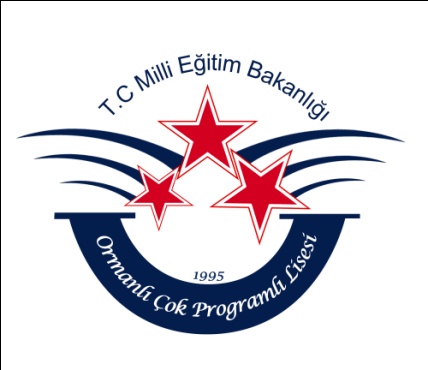 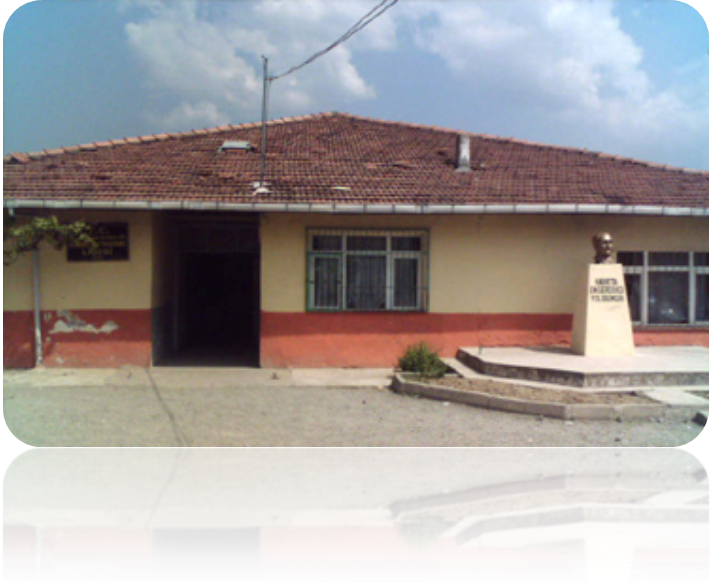 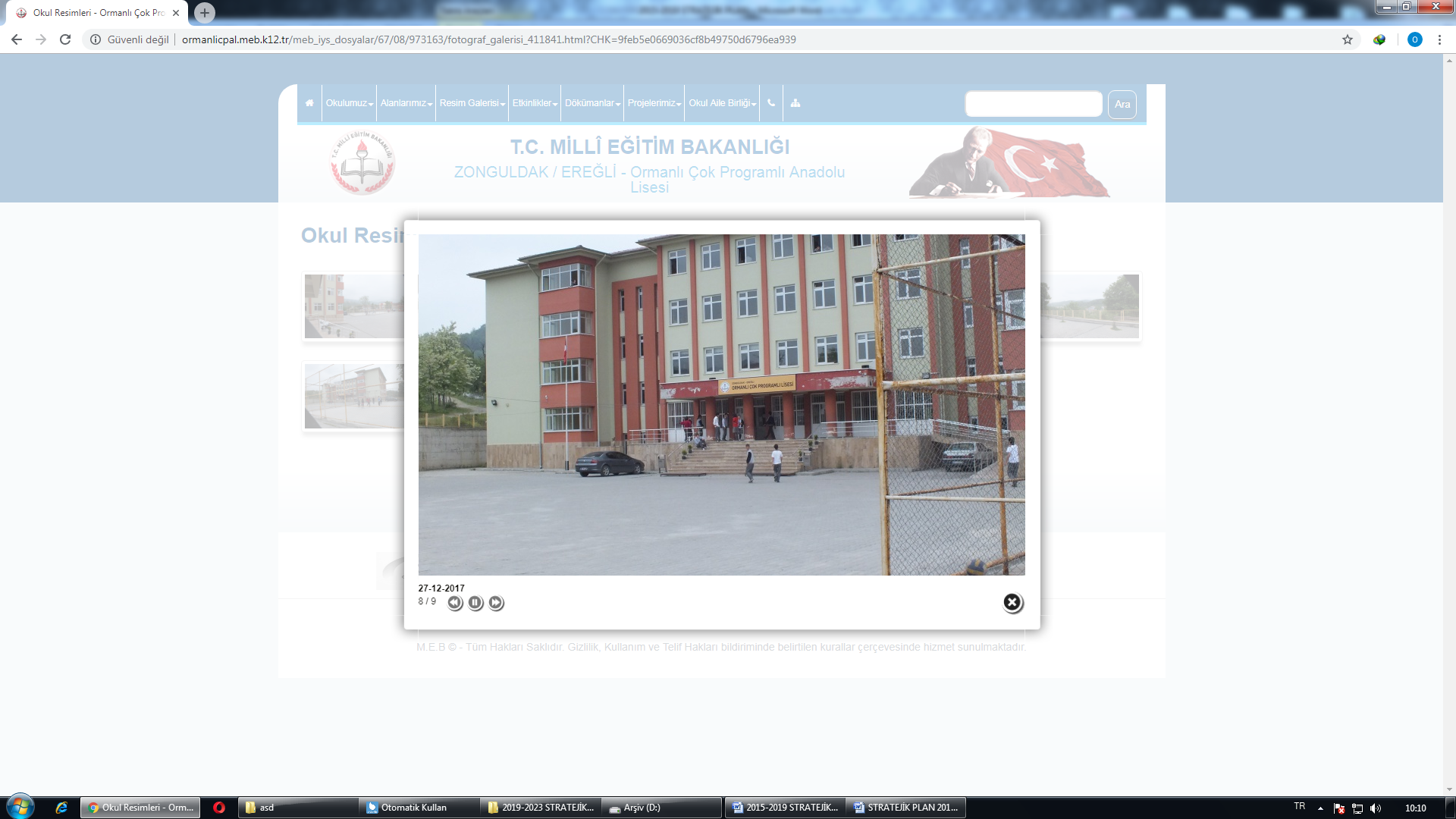     KANUN    KANUN    KANUN    KANUNTarihSayıNoAdı23/07/196512056657Devlet Memurları Kanunu24/10/2003252694982Bilgi Edinme Hakkı KanunuYÖNETMELİKYÖNETMELİKYÖNETMELİKYayımlandığı Resmi Gazete/Tebliğler DergisiYayımlandığı Resmi Gazete/Tebliğler DergisiAdıTarihSayıAdı12/10/201328793 Milli Eğitim Bakanlığı Personelinin Görevde Yükselme, Unvan Değişikliği ve Yer Değiştirme Suretiyle Atanması Hakkında YönetmelikYÖNERGEYÖNERGEYÖNERGEYayınYayınAdıTarihSayıAdı25/10/20133087071 Milli Eğitim Bakanlığı Ortaöğretim YönergesiFAALİYET ALANLARIFAALİYET ALANLARIÜRÜN VE HİZMETLERYÖNETİMOkul ve Bina İşleriKurul ve Komisyonların kurulmasıYÖNETİMOkul ve Bina İşleriVeli Toplantıları ve Öğretmenler Kurulu ToplantılarıYÖNETİMOkul ve Bina İşleriResmi yazışmaların güncel ve etkin yürütülmesiYÖNETİMOkul ve Bina İşleriBina Bakım ve OnarımıYÖNETİMOkul ve Bina İşleriTaşınır mal temini ve kayıt altına alınmasıYÖNETİMOkul ve Bina İşleriTaşınırların bakım ve onarımıYÖNETİMOkul ve Bina İşleriArşiv hizmetleriYÖNETİMOkul ve Bina İşleriOkul web sitesinin düzenlenmesi ve güncel tutulmasıYÖNETİMOkul ve Bina İşleriOkul bahçesi ve oyun alanlarının düzenlenmesiYÖNETİMOkul ve Bina İşleriOkul-Aile Birliği rehberlik ve denetimiYÖNETİMOkul ve Bina İşleriStratejik Plan hazırlanmasıYÖNETİMOkul ve Bina İşleriSivil savunma Tedbir Planı ve Sabotajlara Karşı Korunma Planı hazırlanmasıYÖNETİMOkul ve Bina İşleriToplam Kalite YönetimiYÖNETİMPersonel İşleriMaaş bordrosuYÖNETİMPersonel İşleriEk ders bordrosuYÖNETİMPersonel İşleriDoğum, Evlenme, Cenaze gideri v.b. yardımlarYÖNETİMPersonel İşleriNöbetlerin düzenlenmesiYÖNETİMPersonel İşleriDerece ve kademe terfileriYÖNETİMPersonel İşleriÖdüllendirmeYÖNETİMPersonel İşleriPersonel Kimlik KartıYÖNETİMPersonel İşleriGörev Yeri BelgesiYÖNETİMPersonel İşleriHastalık İzinleriYÖNETİMPersonel İşleriMazeret izinleriYÖNETİMPersonel İşleriPersonel Nakil BelgesiYÖNETİMPersonel İşleriNorm kadroların tespiti ve güncel tutulmasıYÖNETİMPersonel İşleriPersonel iş ve işlemleri ile ilgili duyuruların yapılmasıYÖNETİMÖğrenci İşleriOkullar arası nakillerYÖNETİMÖğrenci İşleriDevam devamsızlık takibiYÖNETİMÖğrenci İşleriBaşarıların değerlendirilmesiYÖNETİMÖğrenci İşleriDavranışların değerlendirilmesiYÖNETİMÖğrenci İşleriKarne düzenlenmesiYÖNETİMÖğrenci İşleriÖdüllendirmeYÖNETİMÖğrenci İşleriİhtiyaç sahibi öğrencilere yardım edilmesiYÖNETİMÖğrenci İşleriDiploma Kayıt Örneği düzenlemesiYÖNETİMÖğrenci İşleriÖğrenci Durum Belgesi düzenlemesiYÖNETİMÖğrenci İşleriÖğrenci Belgesi düzenlemesiYÖNETİMÖğrenci İşleriServis HizmetleriEĞİTİM ÖĞRETİMÖzel EğitimÖğrencilerin eğitim ihtiyaçları,EĞİTİM ÖĞRETİMÖzel EğitimÖğrencileri yeterlilikleri, ilgi ve yetenekleri doğrultusunda üs öğrenime hazırlamakEĞİTİM ÖĞRETİMRehberlik ve Psikolojik DanışmaBireyin tüm yönleriyle en üst düzeyde gelişimi ve uyum sağlaması için gerekli çalışmaları yapmakEĞİTİM ÖĞRETİMRehberlik ve Psikolojik DanışmaEğitsel rehberlikEĞİTİM ÖĞRETİMRehberlik ve Psikolojik DanışmaRAM raporları doğrultusunda Bireysel Eğitim PlanıEĞİTİM ÖĞRETİMRehberlik ve Psikolojik DanışmaMesleki rehberlikEĞİTİM ÖĞRETİMRehberlik ve Psikolojik DanışmaKişisel rehberlikEĞİTİM ÖĞRETİMSosyal, Kültürel ve Sportif EtkinliklerGezilerEĞİTİM ÖĞRETİMSosyal, Kültürel ve Sportif EtkinliklerYarışmalarEĞİTİM ÖĞRETİMSosyal, Kültürel ve Sportif EtkinliklerOkul Meclisi çalışmalarıEĞİTİM ÖĞRETİMSosyal, Kültürel ve Sportif EtkinliklerTiyatro ve SinemaEĞİTİM ÖĞRETİMSosyal, Kültürel ve Sportif EtkinliklerSportif EtkinliklerEĞİTİM ÖĞRETİMSosyal, Kültürel ve Sportif EtkinliklerTurnuvalarEĞİTİM ÖĞRETİMSosyal, Kültürel ve Sportif EtkinliklerSatrançEĞİTİM ÖĞRETİMSosyal, Kültürel ve Sportif EtkinliklerGörsel SanatlarEĞİTİM ÖĞRETİMSosyal, Kültürel ve Sportif EtkinliklerSergilerEĞİTİM ÖĞRETİMSosyal, Kültürel ve Sportif EtkinliklerToplum Hizmeti ÇalışmalarıEĞİTİM ÖĞRETİMSosyal, Kültürel ve Sportif EtkinliklerKulüp ÇalışmalarıEĞİTİM ÖĞRETİMSivil SavunmaDeprem TatbikatıEĞİTİM ÖĞRETİMSivil SavunmaTahliye tatbikatıEĞİTİM ÖĞRETİMVelilerHEM işbirliğiyle okuma yazma kursları açmakEĞİTİM ÖĞRETİMVelilerEğitim seminerleri düzenlemekEĞİTİM ÖĞRETİMVelilerToplantılar yapmakSIRA
NOFAALİYETLERFAALİYETLERİN DAYANDIĞI MEVZUATAYRILAN MALİ KAYNAKMEVCUT
İNSAN KAYNAĞIDEĞERLENDİRME1EĞİTİMOrtaöğretim KurumlarıYönetmeliği
Yeterli
YeterliGüçlendirilmeli2YÖNETİMOrtaöğretim KurumlarıYönetmeliğiDevlet Memurları Kanunu
Yeterli
YeterliAynı Kalmalı3ÖĞRETİMOrtaöğretim KurumlarıYönetmeliği
Yeterli
YeterliGüçlendirilmeli4İÇ PAYDAŞLARDIŞ PAYDAŞLAROkul YönetimiKaymakamlık, Eğitim FakültesiÖğretmenlerİlçe Milli Eğitim MüdürlüğüÖğrencilerDiğer Eğitim KurumlarıOkul Aile BirliğiMuhtar,Sivil Toplum Kuruluşları, VelilerDiğer Eğitim Kurumları,DerneklerPAYDAŞLARİÇ PAYDAŞDIŞ PAYDAŞHİZMET ALANNEDEN PAYDAŞPaydaşın Kurum Faaliyetlerini Etkileme DerecesiPaydaşın Taleplerine Verilen ÖnemSonuçPAYDAŞLARİÇ PAYDAŞDIŞ PAYDAŞHİZMET ALANNEDEN PAYDAŞTam  5" "Çok  4", "Orta  3", "Az  2", "Hiç  1"Tam  5" "Çok  4", "Orta  3", "Az  2", "Hiç  1"SonuçPAYDAŞLARİÇ PAYDAŞDIŞ PAYDAŞHİZMET ALANNEDEN PAYDAŞ1,2,3 İzle
4,5 Bilgilendir1,2,3 Gözet4,5 Birlikte Çalış Sonuçİlçe Milli Eğitim Müdürlüğü XMilli Eğitim Bakanlığının ürettiği politikaları uygulayan ve okulun bağlı olduğu mercidir.55Bilgilendir, Birlikte çalış Veliler XXDoğrudan ve Dolaylı Hizmet Alan 44Bilgilendir, Birlikte çalışOkul Aile Birliği XXAmaçlarımıza Ulaşmada Destek İçin İş birliği İçinde Olmamız Gereken Kurum55Bilgilendir, Birlikte çalış Öğrenciler XXHizmetin sunulduğu paydaşlardır. Varoluş sebebimiz 55Bilgilendir, Birlikte Çalış Mahalle Muhtarı XXAmaçlarımıza Ulaşmada Destek İçin İş birliği İçinde Olmamız Gereken Kurum12İzle, Gözet Diğer Eğitim Kurumları XXAmaçlarımıza Ulaşmada Destek İçin İş birliği İçinde Olmamız Gereken Kurum24İzle, Birlikte Çalış Mezunlar DerneğiXXMezunlarla bütünleşmeyi sağlar.34Bilgilendir, Birlikte ÇalışSivil Toplum ÖrgütlerXXEn stratejik destekçi konumundadırlar. Uyumlu bir işbirliği ile bir gelişim fırsatıdırlar.24Bilgilendir, Birlikte ÇalışKurul/Komisyon AdıGörevleriZümre Öğretmenler KuruluEğitim-öğretimin eşgüdüm içinde yürütülmesi, eğitim-öğretim süresinde karşılaşılan güçlükler vb. ile ilgili görüş alışverişinde bulunmakOkul Geliştirme EkibiOkulu donanım,fiziki yeterlilik açısından geliştirmek,projeler üretmek ve öğrencileri üniversite sınavlarında başarılı olmalarına yardımcı olmak.Okul-Aile Birliği KuruluEğitim-öğretimi geliştirici faaliyetleri desteklemek Okul ve veliler ile iletişimi sağlamak. Okul adına alınan kararlarda velileri temsil etmek. vs.Sıra
NoGöreviErkekKadınToplam1Müdür 1012Müdür Yrd.202Eğitim Düzeyi2018 Yılı İtibari İle2018 Yılı İtibari İleEğitim DüzeyiKişi Sayısı%ÖnLisans00Lisans3100Yüksek Lisans00Yaş Düzeyleri2016 Yılı İtibari İle2016 Yılı İtibari İleYaş DüzeyleriKişi Sayısı%20-300030-400040+...3100Hizmet SüreleriKişi Sayısı1-3 Yıl04-6 Yıl07-10 Yıl011-15 Yıl216+……üzeri1Sıra
NoBranşıErkekKadınToplam1Branş Öğretmeni12	21332TOPLAMTOPLAM122133Yaş DüzeyleriKişi Sayısı20-301230-401540+...6Hizmet SüreleriKişi Sayısı 1-3 Yıl34-6 Yıl07-10 Yıl11-15 Yıl216+…….üzeri21Sıra 
NoGöreviErkekKadınEğitim DurumuHizmet YılıToplam1 Memur000002Hizmetli012523İşkur Personeli100014Sigortalı İşçi100161S.NOUNVANGÖREVLERİ1Okul Müdürü ve Müdür Yardımcıları   Okul müdürü; Ders okutmakKanun, tüzük, yönetmelik, yönerge, program ve emirlere uygun olarak görevlerini yürütmeye,Okulu düzene koyarDenetler.Okulun amaçlarına uygun olarak yönetilmesinden, değerlendirilmesinden ve geliştirmesinden sorumludur.Okul müdürü, görev tanımında belirtilen diğer görevleri de yapar.2ÖğretmenlerOrtaöğretim okullarında dersler sınıf veya branş öğretmenleri tarafından okutulur.Öğretmenler, kendilerine verilen sınıfın veya şubenin derslerini, programda belirtilen esaslara göre plânlamak, okutmak, bunlarla ilgili uygulama ve deneyleri yapmak, ders dışında okulun eğitim-öğretim ve yönetim işlerine etkin bir biçimde katılmak ve bu konularda kanun, yönetmelik ve emirlerde belirtilen görevleri yerine getirmekle yükümlüdürler.Derslerini okutan branş öğretmeni, bu ders saatlerinde yönetimce verilen eğitim-öğretim görevlerini yapar.Okulun bina ve tesisleri ile öğrenci mevcudu, yatılı-gündüzlü, normal veya ikili öğretim gibi durumları göz önünde bulundurularak okul müdürlüğünce düzenlenen nöbet çizelgesine göre öğretmenlerin, normal öğretim yapan okullarda gün süresince, ikili öğretim yapan okullarda ise kendi devresinde nöbet tutmaları sağlanır. Yönetici ve öğretmenler; Resmî Gazete, Tebliğler Dergisi, genelge ve duyurulardan elektronik ortamda yayımlananları Bakanlığın web sayfasından takip eder.Elektronik ortamda yayımlanmayanları ise okur, ilgili yeri imzalar ve uygularlar.7.  Öğretmenler dersleri ile ilgili araç-gereç, laboratuar ve işliklerdeki eşyayı, okul kütüphanesindeki kitapları korur ve iyi kullanılmasını sağlarlar.Mevcut KapasiteMevcut KapasiteMevcut KapasiteMevcut KapasiteMevcut Kapasite Kullanımı ve PerformansMevcut Kapasite Kullanımı ve PerformansMevcut Kapasite Kullanımı ve PerformansMevcut Kapasite Kullanımı ve PerformansMevcut Kapasite Kullanımı ve PerformansMevcut Kapasite Kullanımı ve PerformansPsikolojik Danışman Norm SayısıGörev Yapan Psikolojik Danışman Sayısıİhtiyaç Duyulan Psikolojik Danışman SayısıGörüşme Odası SayısıDanışmanlık Hizmeti AlanDanışmanlık Hizmeti AlanDanışmanlık Hizmeti AlanRehberlik Hizmetleri İle İlgili Düzenlenen Eğitim/Paylaşım Toplantısı Vb. Faaliyet SayısıRehberlik Hizmetleri İle İlgili Düzenlenen Eğitim/Paylaşım Toplantısı Vb. Faaliyet SayısıRehberlik Hizmetleri İle İlgili Düzenlenen Eğitim/Paylaşım Toplantısı Vb. Faaliyet SayısıPsikolojik Danışman Norm SayısıGörev Yapan Psikolojik Danışman Sayısıİhtiyaç Duyulan Psikolojik Danışman SayısıGörüşme Odası SayısıÖğrenci SayısıÖğretmen SayısıVeli SayısıÖğretmenlere YönelikÖğrencilere YönelikVelilere Yönelik111150624506483Araç-Gereçler20172018İhtiyaçBilgisayar12120Yazıcı550Tarayıcı220Tepegöz000Projeksiyon230İnternet bağlantısı110Fen Laboratuvarı330Bilgisayar Lab.110Fotoğraf makinesi110Kamera 110Okul/kurumun İnternet sitesi110Personel/e-mail adresi oranı%100%1000Fotokopi makinesi330Fiziki MekânVarYokAdediİhtiyaçÖğretmen Çalışma Odası0Ekipman Odası0Kütüphane0Rehberlik Servisi0Resim Odasıx0Müzik Odasıx0Çok Amaçlı Salonx0Ev Ekonomisi Odasıx0İş ve Teknik Atölyesix0Bilgisayar laboratuvarı0Yemekhane0Spor Salonux0Otopark0Spor Alanları0Kantin0Fen Bilgisi Laboratuvarı 0Atölyeler0Bölümlere Ait DepoX0Bölüm Laboratuvarları0Bölüm Yönetici Odaları0Bölüm Öğrt. OdasıX0Teknisyen OdasıX0Bölüm Dersliği0Arşiv 0………… Kaynaklar201420152016201720182019Genel Bütçe 000000Okul aile Birliği 200200250250250250Kira Gelirleri 000000Döner Sermaye 000000Vakıf ve Dernekler 000000Dış Kaynak/Projeler 000000Diğer …….. TOPLAM 200200250250250250YILLAR201120112012201220132013HARCAMA KALEMLERİGELİRGİDERGELİRGİDERGELİRGİDERTemizlik150302003020030Küçük onarım150502005020070Bilgisayar harcamaları150020002000Büro malz. harcamaları150502007020070Telefon150020002000Yemek150020002000Sosyal faaliyetler150020002000Kırtasiye150502005020050Vergi harç vs150020002000 …………..150200200GENEL150180200200200220ÖĞRETMENÖĞRENCİÖĞRENCİÖĞRENCİOKULToplam öğretmen sayısıÖğrenci sayısıÖğrenci sayısıToplam öğrenci sayısıÖğretmen başına düşen öğrenci sayısıToplam öğretmen sayısıKızErkekToplam öğrenci sayısıÖğretmen başına düşen öğrenci sayısı332948,9ÖDÜL ALAN ÖĞRENCİ SAYILARIÖDÜL ALAN ÖĞRENCİ SAYILARIÖDÜL ALAN ÖĞRENCİ SAYILARIÖDÜL ALAN ÖĞRENCİ SAYILARIYıllarTakdirTeşekkürOnur Belgesi2016-20177592252017-2018537118 ÖĞRENCİ SAYILARI ÖĞRENCİ SAYILARI ÖĞRENCİ SAYILARI ÖĞRENCİ SAYILARI ÖĞRENCİ SAYILARIYıllarDisiplin kurulu toplanma sayısıDisiplin cezası alan öğrenci sayısıKınamaUzaklaştırma2016-2017423021               92017-20184027918
SOSYAL ETKİNLİK KULÜPLERİ
SOSYAL ETKİNLİK KULÜPLERİ
SOSYAL ETKİNLİK KULÜPLERİYıllarSosyal kulüp sayısıKulüp çalışmalarına katılan Öğrenci Sayısı2016-20171032017-201810312
SINIF TEKRARI YAPAN ÖĞRENCİ SAYILARI
SINIF TEKRARI YAPAN ÖĞRENCİ SAYILARI
SINIF TEKRARI YAPAN ÖĞRENCİ SAYILARIYıllarÖğrenci SayısıSınıf Tekrarı yapan öğrenci sayısı2016-2017333262017-201829421
DOĞRUDAN GEÇEN ÖĞRENCİ SAYILARI
DOĞRUDAN GEÇEN ÖĞRENCİ SAYILARI
DOĞRUDAN GEÇEN ÖĞRENCİ SAYILARIYıllarÖğrenci SayısıDoğrudan geçen öğrenci sayısı2016-20173331792017-201829495
SORUMLULUĞU BULUNAN ÖĞRENCİ SAYILARI
SORUMLULUĞU BULUNAN ÖĞRENCİ SAYILARI
SORUMLULUĞU BULUNAN ÖĞRENCİ SAYILARIYıllarÖğrenci SayısıSorumluluğu bulunan öğrenci sayısı2016-2017333792017-2018294108YerleşimYerleşimYerleşimToplam Alan (m2)Bina Alanı (m2)Bahçe alanı (m2)16.37030707300Sosyal AlanlarSosyal AlanlarSosyal AlanlarTesisin adıKapasitesi (Kişi Sayısı)AlanıKantinXXYemekhaneXXToplantı SalonuXXKonferans SalonuXXSeminer SalonuXXSpor TesisleriSpor TesisleriSpor TesisleriTesisin adıKapasitesi (Kişi Sayısı)Alanı Basketbol AlanıXX Futbol SahasıXX Kapalı Spor SalonuXXDiğerPOLİTİKEKONOMİK- 5018 sayılı Kamu Mali Yönetimi ve Kontrol Kanunu’nun uygulanmaya başlanmış olması. 
- Personel rejimindeki farklılıklar   (Kadrolu,   ücretli öğretmen uygulaması.) - Okulumuz,  Milli Eğitim Bakanlığı politikaları,  AB uyum süreci çalışmaları ve Milli Eğitim Bakanlığı 2019-2023 stratejik planlama faaliyetleri ışığında eğitim-öğretim faaliyetlerine devam etmektedir.- Öğrencilerini eğitimin merkezine koyan bir yaklaşım sergileyen okulumuz,  öğrencilerin yeniliklere açık ve yeniliklerden haberdar, gelişim odaklı olmasını sağlayıcı, önleyici çalışmalarla risklerden koruyucu politikalar uygulayarak yasal sorumluluklarını en iyi şekilde yerine getirmek için çalışmaktadır.  - Okulun gelirini arttırıcı faktörlerin yetersizliği 
- Okulumuzun bulunduğu çevrede iş imkânlarının kısıtlı olması dolayısıylaailelerimizin sosyoekonomik düzeyleri orta seviyelerdedir. Bu açıdan bakıldığı zaman, ailelerin okulun maddi kaynaklarına çok fazla katkısı olmamaktadır.- Belli dönemlerde okul bünyesinde okul-aile işbirliği ile çalışmaları düzenlenmekte, buradan elde edilen gelirlerle okulumuzun eksikleri giderilmeye çalışılmaktadır. - Ayrıca, ekonomik durumu iyi olan velilerimizin okulumuza yardımları olmaktadır. SOSYALTEKNOLOJİK- Ailelerin yeniliklere ve eğitime kapalı olmaları. bireylerin uyum problemlerini de beraberinde getirmektedir.- Kitle iletişim organlarının doğru kullanılamaması ya da insanları yanlış yönlendirmeleri toplum içi huzur ve uyumu olumsuz etkilemektedir. Okulumuzun bulunduğu çevrede bu hususlar yoğun bir şekilde yaşanmaktadır.- Eğitimde internet tabanlı çalışma programlarının hızla artması Ailelerin teknolojiye uzak olmaları. İnternet ve bilgisayar kullanım oranının son derece düşük olması.- Okulumuz ile ilgili faaliyetlerimiz e-okul sistemi üzerinden yürütülmektedir. - Okulumuz bünyesinde teknolojik açıdan bilgisayarlar, yansıtım (projeksiyon) cihazları ve akıllı tahtalardan mümkün olduğunca yararlanılmaya çalışılmaktadır. - Ayrıca teknoloji ve bilgiyi elde etme imkânları açısından baktığımız zaman, imkânlar mevcut olmakla birlikte, öğrencilerimiz bilişim teknolojilerini gerektiği gibi kullanma ve bu imkânlardan faydalanabilme becerisinden yoksun oldukları gözlenmektedir. SIRA NO                     REFERANS KAYNAĞININ ADI110. Kalkınma Planı 2TÜBİTAK Vizyon 2023 Eğitim ve İnsan Kaynakları Sonuç Raporu ve Strateji Belgesi35018 yılı Kamu Mali Yönetimi ve Kontrol Kanunu4Kamu İdarelerinde Stratejik Planlamaya İlişkin Usul ve Esaslar Hakkında Yönetmelik5Devlet Planlama Teşkilatı Kamu İdareleri İçin Stratejik Planlama Kılavuzu (2006)6Milli Eğitim Bakanlığı 2015-2019 Stratejik Plan Hazırlık Programı7Milli Eğitim Bakanlığı Stratejik Plan Durum Analizi Raporu861. Hükümet Programı961. Hükümet Eylem Planı10Milli Eğitim Bakanlığı Strateji Geliştirme Başkanlığının 2013/26 Nolu GenelgesiGüçlü YönlerZayıf YönlerDinamik öğretmen kadrosuÖğrenmeye istekli öğrenci profiliEğitim-öğretime elverişli iyi bir binaEğitime destek veren veli profiliSpora ilgili öğrencilerimizKamera sistemiKonferans salonumuzWeb sitemiz.Bireylerin ilgi ve ihtiyaçlarına cevap verebilecek çeşitlilikte program türünün bulunmasıHayat boyu öğrenme kapsamındaki kursların çeşitli ve yaygın olmasıDestekleme Yetiştirme kurslarımızYeniliğe ve gelişmeye açık, genç öğretmen kadrosuBilgi ve iletişim teknolojilerinin eğitim ve öğretim süreçlerinde kullanılmasıÖğretmen başına düşen öğrenci sayısının istenen seviyede olmasıPaydaşların görüş ve önerilerinin dikkate alınmasıGüçlü bilişim altyapısı ve elektronik bilgi sistemlerinin etkin kullanımıOkul kütüphanesinin bulunmasıKültürel ve sosyal faaliyetlere önem veriliyor olmasıGüvenli bir eğitimin olmasıOkulun merkeze uzak oluşu tercihte dezavantajdır.Taşımalı eğitimUlaşımda karşılaşılan sorunlarSpor salonunun olmamasıHedefsiz bir öğrenci kitlesinin varoluşuFırsatlarTehditlerKonferans salonu, Bilgisayar laboratuarları olan bir binamızın olmasıTaşımalı eğitimHayat boyu öğrenmeyi destekleyen devlet politikaların varlığıKaliteli eğitim ve öğretime ilişkin talebin artmasıGelişen teknolojilerin eğitimde kullanılabilirliğinin artması Sektörün mesleki ve teknik eğitim konusunda iş birliğine açık olmasıÜst politika belgelerinde eğitimin öncelikli alan olarak yer alması Şehir merkezinden uzak olmasıKamu kurumlarından uzak olmasıBireylerde oluşan teknoloji bağımlılığıİnternet ortamında oluşan bilgi kirliliği, doğru ve güvenilir bilgiyi ayırt etme güçlüğüToplumda kitap okuma, spor yapma, sanatsal ve kültürel faaliyetlerde bulunma alışkanlığının yetersiz olmasıMedyada eğitim ve öğretime ilişkin çoğunlukla olumsuz haberlerin ön plana çıkarılmasıTEMEL SORUN ALANLARITEMEL SORUN ALANLARIOKUL FİZİKSEL DURUMUOkul binasının çok geç teslim edilmiş olmasıOkulun dış görünüşü ( duvarların boyanması, bahçe düzeni vb.) eksikliğinin olması.EĞİTİM-ÖĞRETİM SORUNLARIÖğrencilerin yoğun bir TEOG hazırlığından çıkmasıÖğrencilerin, eğitim-öğretim ile ilgili ihtiyaçlarını karşılayabilecekleri alanlara uzak olması. Sosyal kültürel faaliyetlerin az olmasıPAYDAŞ SORUNLARIVelilerin ekonomik durumunun düşük olmasıVelilerin kendi başına iş yapamayan öğrenci yetiştirmeleri.Velilerin yapılan toplantılara katılımının azlığı. Velilerin okul ile iletişiminin istenen düzeyde olmamasıTEMA-1 EĞİTİM ÖĞRETİMTEMA-2  EĞİTİM ÖĞRETİMTEMA-3 EĞİTİM ÖĞRETİMTEMA-4 FİZİKSEL DURUMTEMA-5 PAYDAŞ İLİŞKİLERİTEMASTRATEJİK AMAÇSTRATEJİK HEDEFLERFİZİKSEL DURUMKaliteli bir eğitim öğretim ortamı için okulun fiziki yapısını düzenlemek.Okulun dış görünüşü ( duvarların boyanması, bahçe düzeni vb.) eksikliklerini gidermek.FİZİKSEL DURUMKaliteli bir eğitim öğretim ortamı için okulun fiziki yapısını düzenlemek.Sınıfı eğitim-öğretime uygun bir şekilde yeniden düzenlemek.FİZİKSEL DURUMKaliteli bir eğitim öğretim ortamı için okulun fiziki yapısını düzenlemek.Koridoru yeniden düzenlemek.TEMASTRATEJİK AMAÇSTRATEJİK HEDEFLEREĞİTİMÖĞRETİMÖğrencilerin başarı seviyesini yükseltmek ve okulun araç- gereç eksiğini gidermek.Öğrencilerin hazır bulunuşluk seviyelerini yükseltmek.EĞİTİMÖĞRETİMÖğrencilerin başarı seviyesini yükseltmek ve okulun araç- gereç eksiğini gidermek.Bağımsız iş yapabilen öğrenciler yetiştirmek.EĞİTİMÖĞRETİMÖğrencilerin başarı seviyesini yükseltmek ve okulun araç- gereç eksiğini gidermek.Öğrencilerin derslere etkin katılımını sağlamak.EĞİTİMÖĞRETİMÖğrencilerin başarı seviyesini yükseltmek ve okulun araç- gereç eksiğini gidermek.Eksik eğitim malzemeleri konusunda İlçe Milli Eğitimi Müdürlüğünü bilgilendirmekEĞİTİMÖĞRETİMÖğrencilerin başarı seviyesini yükseltmek ve okulun araç- gereç eksiğini gidermek.Ders konularını somutlaştırıcı materyal hazırlamak.TEMASTRATEJİK AMAÇSTRATEJİK HEDEFLERPAYDAŞ İLİŞKİLERİOkul -veli ilişkisini geliştirerek velilerin okul ve öğrencilere katkısını arttırmak.Velilerle sık sık toplantılar yapmak.PAYDAŞ İLİŞKİLERİOkul -veli ilişkisini geliştirerek velilerin okul ve öğrencilere katkısını arttırmak.Velilerin öğrencilere yararlı olabileceği yolları göstermek.PAYDAŞ İLİŞKİLERİOkul -veli ilişkisini geliştirerek velilerin okul ve öğrencilere katkısını arttırmak.Okulun ihtiyaçları konusunda velilerin ilgisini artırmak.PAYDAŞ İLİŞKİLERİOkul -veli ilişkisini geliştirerek velilerin okul ve öğrencilere katkısını arttırmak.Ev ziyaretleri yapmak.TEMALARSTRTAEJİK AMAÇLAR – HEDEFLERMALİYETİ(TL)FİZİKSEL DURUMKaliteli bir eğitim öğretim ortamı için okulun fiziki yapısını düzenlemek.5000FİZİKSEL DURUMOkulun dış görünüşü ( duvarların boyanması, bahçe düzeni vb.) eksikliklerini gidermek.3000FİZİKSEL DURUMSınıfı eğitim-öğretime uygun bir şekilde yeniden düzenlemek.1000FİZİKSEL DURUMKoridoru yeniden düzenlemek.1000EĞİTİMÖĞRETİMÖğrencilerin başarı seviyesini yükseltmek ve okulun araç- gereç eksiğini gidermek.1500EĞİTİMÖĞRETİMÖğrencilerin hazır bulunuşluk seviyelerini yükseltmek.100EĞİTİMÖĞRETİMBağımsız iş yapabilen öğrenciler yetiştirmek.100EĞİTİMÖĞRETİMÖğrencilerin derslere etkin katılımını sağlamak.100EĞİTİMÖĞRETİMEksik eğitim malzemeleri konusunda İlçe Milli Eğitimi Müdürlüğünü bilgilendirmek(Alınan Malzeme Fiyatı)1000EĞİTİMÖĞRETİMDers konularını somutlaştırıcı materyal hazırlamak.200PAYDAŞİLİŞKİLERİOkul -veli ilişkisini geliştirerek velilerin okul ve öğrencilere katkısını arttırmak.PAYDAŞİLİŞKİLERİVelilerle sık sık toplantılar yapmak.0PAYDAŞİLİŞKİLERİVelilerin öğrencilere yararlı olabileceği yolları göstermek.0PAYDAŞİLİŞKİLERİOkulun ihtiyaçları konusunda velilerin ilgisini artırmak.0PAYDAŞİLİŞKİLERİEv ziyaretleri yapmak.0TOPLAM MALİYETTOPLAM MALİYET3300TEMAStratejik Amaç 1:………Stratejik Hedef 1.1:Faaliyet/ProjelerİzlemeİzlemeİzlemeİzlemeİzlemeİzlemeDeğerlendirmeDeğerlendirmeFaaliyet/ProjelerFaaliyetin Başlama ve Bitiş TarihiFaaliyetten Sorumlu Kurum/Birim/KişiMaliyetiÖlçme yöntemi ve raporlama süresiPerformans GöstergeleriFaaliyetin durumuTamamlan-mama nedeniÖneriler(..) Tamamlandı(..)Devam Ediyor(..) İptal EdildiSTRATEJİK PLAN ÜST KURULUSTRATEJİK PLAN ÜST KURULUSTRATEJİK PLAN ÜST KURULUSTRATEJİK PLAN ÜST KURULUSIRA NOADI SOYADIGÖREVİİMZA1Selim DERVİŞOĞLUOKUL MÜDÜRÜ2Ali ŞahinMÜDÜR YARDIMCISI3Dilek L. KALAYCIÖĞRETMEN4Mehmet ERDOĞDUOKUL AİLE BİRLİĞİ BAŞKANI5Durdu KILIÇOKUL AİLE BİRLİĞİ YÖNETİM KURULU ÜYESİ